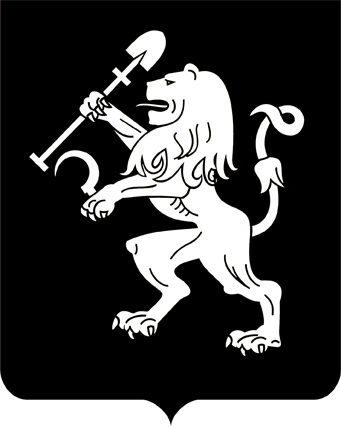 АДМИНИСТРАЦИЯ ГОРОДА КРАСНОЯРСКАРАСПОРЯЖЕНИЕО создании рабочей группы по подготовке и проведению Всероссийской переписи населения 2020 года на территории города КрасноярскаВ целях оказания содействия ответственному федеральному органу исполнительной власти и органам исполнительной власти Красноярского края в подготовке и проведении Всероссийской переписи населения 2020 года на территории города Красноярска, в соответствии с Федеральным законом от 25.01.2002 № 8-ФЗ «О Всероссийской переписи населения», постановлением Правительства Российской Федерации от 29.09.2017 № 1185 «Об образовании Комиссии Правительства Российской Федерации по проведению Всероссийской переписи населения 2020 года», руководствуясь ст. 41, 58, 59 Устава города Красноярска:1. Создать рабочую группу по подготовке и проведению Всероссийской переписи населения 2020 года на территории города Красноярска (далее – рабочая группа).2. Утвердить состав рабочей группы согласно приложению.3. Рабочей группе до 01.08.2019 разработать план мероприятий по подготовке и проведению Всероссийской переписи населения 2020 года на территории города Красноярска.4. Настоящее распоряжение опубликовать в газете «Городские          новости» и разместить на официальном сайте администрации города.5. Контроль за исполнением настоящего распоряжения возложить на первого заместителя Главы города Давыдова А.В.Исполняющий обязанностиГлавы города								      А.В. ДавыдовПриложение к распоряжениюадминистрации городаот ____________ № ________СОСТАВрабочей группы по подготовке и проведению Всероссийской переписи населения 2020 года на территории города Красноярска25.06.2019№ 183-рДавыдов А.В.–первый заместитель Главы города, руководитель рабочей группы;Полищук В.И.–заместитель Главы города – руководитель департамента экономической политики и инвестиционного развития, заместитель руководителя рабочей группы;Руднева А.Н.–заместитель руководителя Управления Федеральной службы государственной статистики по Красноярскому краю, Республике Хакасия и Республике Тыва, заместитель руководителя рабочей группы (по согласованию);Самойлова Д.И.–главный специалист отдела экономической политики департамента экономической политики             и инвестиционного развития администрации города, секретарь рабочей группы;Бондарев И.А.–заместитель руководителя управления учета                и реализации жилищной политики администрации города – начальник отдела правового обеспечения реализации жилищных программ и распределения жилья;Быстрова О.В.–главный специалист отдела ЖКХ по работе                  с населением и общественностью администрации Железнодорожного района в городе Красноярске;Герасимова А.Н. –заместитель руководителя департамента социального развития администрации города;Ефимова О.Л.–заместитель руководителя администрации Кировского района в городе Красноярске;Зубарева И.В.–начальник отдела оперативно-правовой работы департамента общественной безопасности администрации города;Криволуцкая И.Н.–заместитель руководителя департамента финансов администрации города;Кучерова О.И.–заместитель руководителя администрации Советского района в городе Красноярске;Марышева Н.В.–заместитель начальника Управления по вопросам миграции ГУ МВД России по Красноярскому краю, подполковник полиции (по согласованию);Мороз О.В.–заместитель руководителя администрации Октябрьского района в городе Красноярске;Осетров А.С.–начальник отделения по обслуживанию территорий, на которых расположены высшие учебные заведения, отдела участковых уполномоченных полиции и по делам несовершеннолетних МУ МВД России «Красноярское», майор полиции  (по согласованию);Остапчук А.А.–заместитель руководителя администрации Центрального района в городе Красноярске;Подвойская Н.Г.–консультант (юрист) отдела оперативной информации департамента информационной политики администрации города;Покаместова О.М.–начальник отдела организационной работы департамента градостроительства администрации города;Порошина И.Г.–заместитель директора КГКУ «Центр занятости населения города Красноярска» (по согласованию);Тюрина И.А.–заместитель руководителя департамента муниципального имущества и земельных отношений  администрации города;Цесарская Е.Г.–заместитель руководителя администрации Сверд-ловского района в городе Красноярске – начальник отдела по работе с населением и развитию общественного самоуправления;Щербачев А.А.–заместитель руководителя администрации Ленинского района в городе Красноярске.